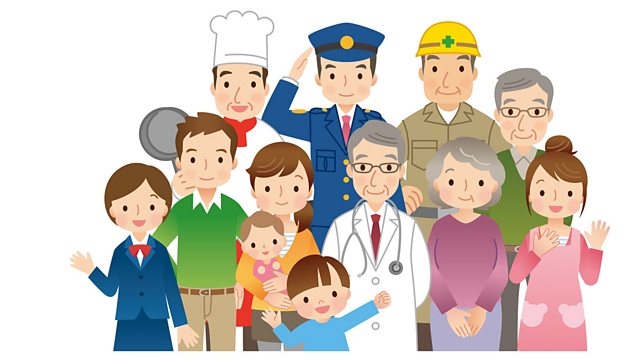 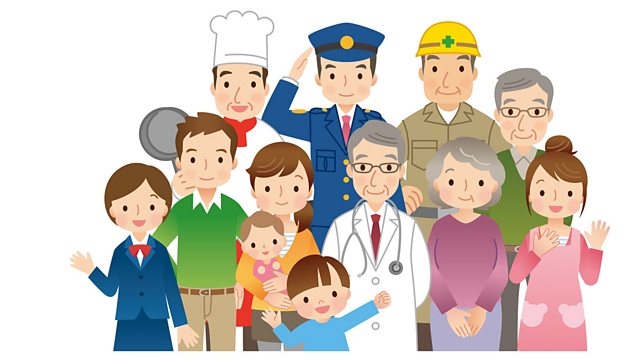 Key VocabularyPeopleCommunityJob/sHelpSupportNon-FictionInformationChinese New YearDragonLunarGrowth MindsetPerseverance WinterNew YearFreezingFirefighterDentistPolice OfficerVetOpticianParamedicNurseDoctorEquipment/ToolsHero